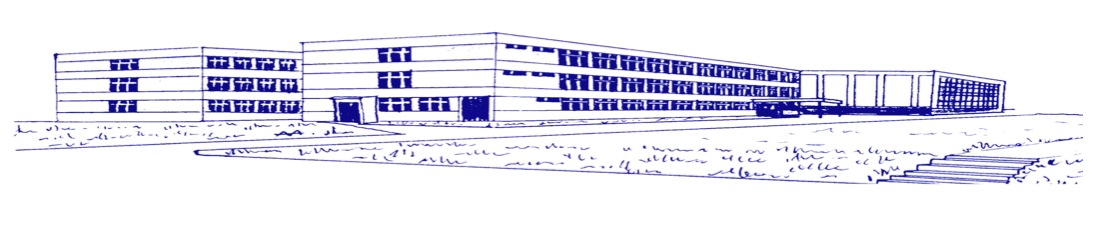 PROGRAM WYCHOWAWCZO-PROFILAKTYCZNYSZKOŁA PODSTAWOWA NR 3IM. NOBLISTÓW POLSKICHW GRYFINIEWychowanie dzieci to w rzeczywistości twórcza praca kształtująca naszych następcówP. CallawayProgram pracy wychowawczo-profilaktycznej w Szkole Podstawowej nr 3 w Gryfinie na lata 2017-2020 zawiera:Podstawy prawne programuWizje absolwenta Szkoły Podstawowej nr 3 w GryfinieAnaliza sukcesów i porażek. Metody pracy Zewnętrzne źródła wsparcia w wychowaniu i profilaktyceStrategie wychowawczo-profilaktyczne szkołyEwaluacjaProgram wychowawczo-profilaktyczny w poszczególnych klasachPodstawy prawne programu wychowawczo-profilaktycznego:Podstawami prawnymi regulującymi istotę działań wychowawczych i zobowiązania wychowawców wobec wychowanków są:Konstytucja Rzeczpospolitej Polskiej (zwłaszcza art. 72);  Powszechna Deklaracja Praw Człowieka; Międzynarodowy Pakt Praw Obywatelskich i Politycznych; Konwencja o Prawach Dziecka;  Ustawy i rozporządzenia MEN (zwłaszcza Ustawa z dnia 14 grudnia  2016 roku Prawo Oświatowe oraz Rozporządzenie Ministra Edukacji Narodowej z dnia 14 lutego 2017 r. w sprawie podstawy programowej wychowania przedszkolnego oraz podstawy programowej kształcenia ogólnego dla szkoły podstawowej, w tym dla uczniów z niepełnosprawnością intelektualną w stopniu umiarkowanym lub znacznym, kształcenia ogólnego dla branżowej szkoły I stopnia, kształcenia ogólnego dla szkoły specjalnej przysposabiającej do pracy oraz kształcenia ogólnego dla szkoły policealnej);  Karta Nauczyciela;  Programy narodowe i krajowe w zakresie profilaktyki i promocji zdrowia itp.;Wizja absolwentaAbsolwent Szkoły Podstawowej nr 3  w Gryfinie:Jest przygotowany do podjęcia nauki w kolejnym etapie edukacyjnym;Umie wykorzystać w praktyce zdobytą wiedzę;Zna prawa i obowiązki ucznia wynikające ze statutu szkoły i Konwencji Praw Dziecka i stara się ich przestrzegać;Ma poczucie własnej wartości i wie czym jest ofiarność, współpraca, solidarność o altruizm;Jest kulturalny i odpowiedzialny, tolerancyjny, empatyczny;Zauważa potrzeby drugiego człowieka – wolontariat;Zna swoje mocne i słabe strony, potrafi nad nimi pracować;Umie samodzielnie, twórczo i krytycznie myśleć;Rozwija swoje zainteresowania i pasje;Stara się być pracowity, odpowiedzialny, obowiązkowy i systematyczny;Wykazuje się aktywnością w pracy na rzecz klasy, szkoły i środowiska;Potrafi współpracować w grupie;Korzysta ze źródeł informacji;Wie co to patriotyzm i żyje z nim na co dzień – lokalnie i globalnie;Poprawnie posługuje się językiem polskim;Posiada nawyki korzystania z dóbr kultury;Jest świadomy konieczności/potrzeby dbania o środowisko naturalne i szuka zasobów jego ochrony;Zna i szanuje historię, kulturę i tradycję narodową z jej regionalnym bogactwem;Potrafi dbać o swoje zdrowie i bezpieczeństwo (oraz innych osób);Analiza sukcesów i porażek. Metody pracyDiagnoza problemów wychowawczych 
 	Do szkoły uczęszczają uczniowie pochodzący z różnych środowisk i wchodzący w różne grupy ryzyka, mający różnego rodzaju problemy edukacyjne i wychowawcze. Przeprowadzane ankiety wśród uczniów oraz rodziców, obserwacja środowiska szkolnego umożliwiły diagnozę problemów wychowawczych, do których należy zaliczyć:Bezpieczeństwo w szkole;Promocja zdrowia;Przystosowanie do życia rodzinnego i społecznego;Planowanie kształcenia i wyboru zawodu;	Przeciwdziałanie niepowodzeniom w nauce.Metody pracy i nauczaniaWykłady, spotkania ze specjalistami (Policja, Straż Miejska, Straż Pożarna, kurator, lekarz itp.), pogadanki, korzystanie z programów profilaktycznych, wolontariat, praca w ramach godzin wychowawczych, metoda projektu, metody skutecznego porozumiewania się i argumentacji, metody aktywizujące, udział w konkursach szkolnych i pozaszkolnych, rozwijanie zainteresowań itp.Zewnętrzne źródła wsparcia w wychowaniu i profilaktyceProgram zakłada:Stałą współpracę z instytucjami wspierającymi działania szkoły (Poradnia Psychologiczno –Pedagogiczna, Komenda Powiatowa Policji, OPS, PCPR, PCK, Caritas i inne);Systematyczne szkolenia nauczycieli i rodziców; Wspieranie rodziców w wychowaniu ich dzieci oraz angażowanie w kształtowaniu jakości życia szkolnego;Strategie wychowawczo-profilaktyczne szkołyWyznaczenie sfer rozwoju ucznia  porządkuje i konkretyzuje dalsze działania oraz pozwala monitorować harmonijność rozwoju uczniów. Podstawowymi sferami rozwoju człowieka są: fizyczna, psychiczna (m.in. emocjonalna i intelektualna), społeczna i duchowa. Każda z tych sfer wyznacza kryteria dojrzałości. Każdy wychowawca, nauczyciel w obrębie poszczególnych sfer powinien zadać sobie następujące pytania:a. Fizyczna – Jak dziecko ma funkcjonować w sferze fizycznej? Jaką wiedzą ma dysponować w zakresie prowadzenia zdrowego stylu życia? Jakimi umiejętnościami ma się charakteryzować w zakresie  prowadzenia zdrowego stylu życia (np. organizowanie sobie  zrównoważonej aktywności fizycznej)b. Emocjonalna – Jaką dojrzałością emocjonalną ma charakteryzować się dziecko? Co powinno wiedzieć na temat emocji? Jakimi umiejętnościami w zarządzaniu emocjami powinno się  wykazywać (np. konstruktywne wyrażanie emocji)?c. Intelektualna – Jakie cechy powinno mieć dziecko dojrzałe intelektualnie? Jaką wiedzą na temat świata powinno dysponować dziecko? Jakimi umiejętnościami powinno się charakteryzować  w zdobywaniu wiedzy o świecie?d. Społeczna – Jakie są z punktu widzenia rodzica najważniejsze dla rozwoju dziecka role społeczne? Jaką wizję funkcjonowania dziecka w poszczególnych rolach mają rodzice (np. w roli ucznia, kolegi, syna, córki itp.)?e. Duchowa – Jakimi wartościami powinno się charakteryzować dziecko  po ukończeniu szkoły? Jaka powinna być struktura wartości absolwenta szkoły? Po czym poznać, że dziecko kieruje się poszczególnymi  wartościami?W związku z tym Szkoła Podstawowa nr 3 zakłada długofalowe cele do każdej z wyżej wskazanych sfer: Fizyczna: - zachęcanie do podejmowania aktywności (sport);- wskazywanie perspektyw zdrowego stylu życia;  - motywowanie uczniów do dbania o higienę osobistą;- informowanie o szkodliwości substancji uzależniających oraz zagrożeniach towarzyszących ich zażywaniu;- wskazywanie zagrożeń w sieci – cyberprzemoc itp.Emocjonalna: - budzenie refleksji na temat własnej przyszłości;- budowanie pozytywnego stosunku do szkoły; - uczenie radzenia sobie z emocjami; - budowanie pozytywnych relacji w grupie rówieśniczej;- formowanie u uczniów poczucia godności własnej osoby i szacunku dla godności innych osób;- niwelowanie zachowań agresywnych, przemocy fizycznej  i psychicznej (bullying) wśród uczniów;Intelektualna: - zachęcanie do podejmowania aktywności (nauka, twórczość, itp.); - wskazywanie pożądanych wzorców zachowań;Społeczna: - budzenie refleksji na temat własnej przyszłości; - budowanie pozytywnego stosunku do szkoły; - budowanie pozytywnych relacji w grupie rówieśniczej; - wskazywanie pożądanych wzorców zachowań; - wzmacnianie poczucia tożsamości indywidualnej, kulturowej, narodowej, regionalnej i etnicznej;- kształtowanie u uczniów postaw prospołecznych- wolontariat;- niwelowanie zachowań agresywnych oraz przemocy wśród uczniów; - wspieranie w wyborze dalszej drogi kształcenia (doradztwo zawodowe);Duchowa: - motywowanie do poszukiwania  autorytetów; - wskazywanie pożądanych wzorców zachowań; - wspomaganie rozwoju uczniów w poczuciu więzi z rodziną i środowiskiem;- wprowadzenie uczniów w świat wartości w tym ofiarności, współpracy, solidarności, altruizmu, szacunku dla tradycji;Cele wychowawcze:Cele główneZadbać o bezpieczeństwo psychiczne i fizyczne uczniów w szkoleKształtowanie odpowiednich postaw rozwoju uczniów Realizacja programów profilaktycznychKształtowanie postaw patriotycznych i duchowych oraz prospołecznych- wolontariatWspółpraca i angażowanie rodziców na rzecz szkoły, ucznia, środowiska lokalnego Cele szczegółowe:Zapewnienie uczniom prawidłowego i bezpiecznego funkcjonowania w szkole i poza nią; budowanie pozytywnego klimatu w szkole, wzmocnienie funkcji wychowawczo-opiekuńczej szkoły.Stworzenie warunków do wszechstronnego rozwoju ze szczególnym zwróceniem uwagi na specyficzne potrzeby edukacyjne ucznia.Wychowanie człowieka samodzielnie myślącego, przystosowanego do życia w społeczeństwie, tolerancyjnego, kierującego się wartościami patriotycznymi, potrafiącego korzystać z różnych źródeł informacji.Kształtowanie właściwych postaw wobec współczesnych zagrożeń świataPrzygotowanie uczniów do odpowiedzialnego rodzicielstwa.Propagowanie zdrowego stylu życia; rozwijanie umiejętności organizowania wolnego czasu w różnych formach aktywnego wypoczynku. Skuteczna realizacja programów profilaktycznych przyjętych przez Radę Pedagogiczną oraz Radę Rodziców:- „Dziękuję nie”- „Spójrz inaczej”- „Spójrz inaczej na agresję”- „Siedem kroków”- „Saper”Kształtowanie postaw patriotycznych  - wprowadzenie w świat tradycji regionu, kraju, Europy, świata.Wzbogacenie wiedzy uczniów o patronie szkoły i kształcenie postaw uświadamiających wartości, zdrowej      rywalizacji, wytrwałości, walki fair play. Badanie osiągnięć edukacyjnych uczniów oraz  realizowanie  wniosków wynikających z przeprowadzonych badań. Wzbogacanie form i metod pracy z uczniami; wspomaganie uczniów w rozwijaniu swoich uzdolnień i    zainteresowań; rozwój działalności pozalekcyjnej i pozaszkolnej. Angażowanie rodziców do pracy na rzecz szkoły.ZADANIA DO REALIZACJI SFERY ROZWOJU UCZNIA – FIZYCZNAOBSZAR PROBLEMOWY – ZDROWY STYL ŻYCIASFERY ROZWOJU UCZNIA – EMOCJONALNAOBSZAR PROBLEMOWY – ZACHOWANIA AGRESYWNEOBSZAR PROBLEMOWY – WULGARYZMYOBSZAR PROBLEMOWY – PROFILAKTYKA UZALEŻNIEŃSFERY ROZWOJU UCZNIA – INTELEKTUALNAOBSZAR PROBLEMOWY – SUKCESY I PORAŻKI UCZNASFERY ROZWOJU UCZNIA – SPOŁECZNAOBSZAR PROBLEMOWY  - PRZYSTOSOWANIE DO ŻYCIA RODZINNEGO I SPOŁECZNEGOOBSZAR PROBLEMOWY -  DORADZTWO ZAWODOWESFERY ROZWOJU UCZNIA – DUCHOWAOBSZAR PROBLEMOWY  - WYCHOWANIE W WARTOŚCIACHEwaluacjaPrzebieg pracy wychowawczo-profilaktycznej i jej efekty  poddawane będą systematycznej obserwacji i ocenie. Informacje zwrotne pochodzące od uczniów i innych obserwatorów służyć będzie dalszemu doskonaleniu pracy i wyciąganiu wniosków na przyszłość. Najlepsze efekty zostaną osiągnięte, gdy ewaluacji programu dokonywać się będzie na podstawie systematycznych obserwacji procesu wychowawczo-profilaktycznego.Sposoby i środki ewaluacji:obserwacja zachowania uczniówobserwacja postępów w nauce i zachowaniuudział uczniów w konkursach i osiągane przez nich wynikikontrola obowiązku szkolnegoudział w zajęciach pozalekcyjnychocena pracy wychowawczo-profilaktycznejNarzędzia ewaluacji:ankietaobserwacjaanaliza dokumentacji szkolnejrozmowawywiadProgram profilaktyki będzie podlegał ewentualnemu uzupełnianiu po zakończeniu każdego roku szkolnego oraz po konsultacjach Dyrekcji z Radą Pedagogiczną, Radą Rodziców i uczniami.Program profilaktyczno-wychowawczy w poszczególnych klasach (załącznik nr 1)Opracowanie strategii działań wychowawczo-profilaktycznych w klasie jest przeniesieniem zamierzeń zawartych w szkolnym programie na warunki klasy. Adaptacji dokonuje się z uwzględnieniem specyficznego zapotrzebowania danej klasy. Osobą odpowiednią i kompetentną do przygotowania planu jest wychowawca klasy.Plan opracował zespół w składzie:Anna RomanowskaEwa KubisBeata GągolińskaMarta MiedzińskaSebastian MiesiącKatarzyna GierekZałącznik nr  1Przykładowe opracowanie strategii działań wychowawczo-profilaktycznych w klasie …………
Aneks do programu wychowawczo-profilaktycznego	W związku z nowym rozporządzeniem z dn. 25.01.2018 r. dopisano do podstawy prawnej w programie profilaktyczno-wychowawczym Rozporządzenie Ministra Edukacji Narodowej z dn. 22 stycznia 2018 r. zmieniające rozporządzenie w sprawie zakresu i form prowadzenia w szkołach i placówkach systemu oświaty działalności wychowawczej, edukacyjnej, informacyjnej i profilaktycznej w celu przeciwdziałania narkomanii.	Zapisy zawarte w rozporządzeniu są zawarte w naszym programie wychowawczo-profilaktycznym, natomiast diagnoza problemów wynikających z rozporządzenia przeprowadzana jest na bieżąco. CELZADANIESPOSÓB REALIZACJITERMINREALIZATORZYHigiena osobista- uczenie właściwej higieny, dbania o schludny i czysty wygląd, dbania o zdrowe zęby-zaznajomienie z podstawami higieny- zajęcia psychoedukacyjne na temat dbania o zdrowie- działania pielęgniarki szkolnej- pogadanki- ćwiczenia praktyczneRok szkolnywychowawcy klaspielęgniarkarodzicePropagowanie zdrowego trybu życia
- uczenie nawyków zdrowego odżywiania - rezygnowanie z niezdrowej żywności- rozwijanie poczucia odpowiedzialności za własne zdrowie- kształtowanie nawyków zdrowego stylu życia-  uświadomienie rodzicom zagrożeń wynikających z wad postawy- korygowanie wadpostawy- przeciwdziałania zaburzeniom odżywiania- akcje promujące zdrowe odżywianie- pogadanki- wzbogacanie zdrowej oferty odżywiania się- stołówka szkolna- wyjazdy na basen, wycieczki, zajęcia na świeżym powietrzu- dostawanie sprzętu szkolnego do wzrostu uczniów- zajęcia gimnastyki korekcyjnejRok szkolnywychowawcy klas pielęgniarka, rodziceZminimalizowanie stresu szkolnego- budowanie poczucia bezpieczeństwa wśród uczniów- wdrażanie działań zawartych w programie „ Szkoła promująca zdrowie”- wdrożenie na godzinach wychowawczych projektu „ Idę do klasy czwartej bez obaw” - konspekt zajęć- badanie problemu (obserwacja, rozmowy)XI/Xwychowawcy klaspedagogStymulacja akceptacji dojrzewania i rozwoju, problemy z tym związane- uświadamianie uczniom, co dzieje się z ich ciałem i psychiką w okresie dojrzewania- wzmacnianie poczucia własnej wartości- przeprowadzenie pogadanek na temat dojrzewania dla uczniów klas V-VIII- udział w zajęciach WDŻ Rok szkolnywychowawcy klaspedagogpielęgniarkarodziceCELZADANIESPOSÓB REALIZACJITERMINREALIZATORZYUczeń reaguje odpowiednio na agresję, wie gdzie szukać pomocy i jak obronić się w sytuacji zagrożenia- uczenie prawidłowego reagowania na zachowania agresywne- uczenie radzenia sobie z własnymi emocjami- budowanie zaufania dziecko- rodzic, uczeń- nauczyciel- konspekt zajęć wychowawczych- badanie występowania zjawiska (rozmowy z uczniami, obserwacja, ankieta)- spotkania z policjantem, psychologiem i pedagogiemRok szkolnywychowawcy klaspedagogpsychologopiekunowie świetlicy
koordynator ds. bezpieczeństwapolicjantBezpieczeństwo w szkole 
i poza nią- bezpieczeństwo uczniów podczas przerw i imprez szkolnych- bezpieczne poruszanie się ucznia po drodze jako pieszego i jakorowerzysty- uczenie bezpiecznego korzystania z urządzeń- zaznajomienie ucznia z drogą ewakuacyjną w szkole - uczenie odpowiednich zachowań w różnych niebezpiecznych sytuacjach i miejscach- organizowanie zajęć udzielania pierwszej pomocy- zachowanie bezpieczeństwaw kontakcie z osobami obcymi-  zapoznanie uczniów z  zasadami zabaw bezpiecznych przyjemnych i kulturalnych na przerwach śródlekcyjnych i w czasie wolnym- przypominanie zasad bezpiecznego spędzania przerw i zachowywania się w trakcie imprez szkolnych.- monitoring- prawidłowe zorganizowanie i pełnienie dyżurów nauczycielskich- przeprowadzenie pogadanek na temat bezpiecznej drogi do szkoły i ze szkoły- zapoznanie dzieci z przepisami ruchudrogowego w tym na Kartę Rowerową – pogadanki i ćwiczenia praktyczne- zapoznanie z  sygnałami alarmowymi- próba ewakuacyjna - uczenie bezpiecznego korzystania z urządzeń elektrycznych, komputerów- warsztaty z zakresu podstaw pierwszej pomocy- rozmowy, dyskusje, pogadanki,  rozwiązywanie problemów, teatrzyki uświadamiające ograniczenie zaufania do nieznajomych, obcych ludziRok szkolnywychowawcy klaspolicjant strażakpielęgniarkakoordynator ds. bezpieczeństwaCELZADANIESPOSÓB REALIZACJITERMINREALIZATORZYKształtowanie nawyków kulturalnego zachowania się- uczenie stosowania form grzecznościowych - uczenie kulturalnego zachowania - reagowanie na niewłaściwe zachowania uczniów w   szkole i poza nią- propagowanie kultury języka polskiego- praca nad wzmacnianiem podstawowych umiejętności społecznych- wytworzenie postawy akceptacji i szacunku- zajęcia wychowawcze „ kultura słowa”- omawianie na lekcjach przypadków niewłaściwego   zachowania- konkursy recytatorskie- pedagogizacja rodziców- stosowanie poprawnej polszczyzny na zajęciach 
i w życiu codziennym- uwrażliwianie uczniów na zachowania swoje i kolegów-dostrzeganie osób niepełnosprawnych, podeszłych wiekiem, samotnych, różniących się wyglądem i zachowaniem- organizowanie pogadanek na zajęciachwychowawczych na temat ,,Tolerancji”Rok szkolnywszyscy pracownicy szkoły rodziceCEL ZADANIESPOSÓB REALIZACJITERMINREALIZATORZYDostarczanie rzetelnej i adekwatnej do grup wiekowych wiedzy o zagrożeniach płynących z uzależnieńoraz nadmiernego korzystania z mediów: TV i Internetu- upowszechnianie wśród uczniów, rodziców i nauczycieli wiedzy na temat szkodliwości substancji zagrażających bezpieczeństwu i zdrowiu oraz prowadzących do uzależnień (papierosy, alkohol, dopalacze, narkotyki)- kształtowanie wiedzy na temat zagrożeń płynących z nadmiernego korzystania z mediów- ćwiczenia postawy asertywnej w kontakcie z używkami i organizowanie przedsięwzięćalternatywnych do zachowańryzykownych (nadmiernego oglądania TV i korzystania z Internetu- lekcje wychowawcze np. „Kilka słów o paleniupapierosów”, „Jak powiedzieć nie”, „Dziecko w sieci”- ulotki, broszury, filmy edukacyjne- pogadanki na spotkaniach z rodzicami –.Na temat: „Bezpieczeństwo i zdrowie dzieci”- promowanie atrakcyjnych form spędzaniawolnego czasu- przedstawienie oferty kół zainteresowań i zajęć pozalekcyjnych na terenie szkoły i najbliższej okolicy- angażowanie uczniów do udziału w akcjach,konkursach- zorganizowanie warsztatów, zajęć i spektakli o tematyce profilaktycznej dla klas I – VIIIRok szkolnyNauczycielewychowawcy klaspedagogpielęgniarkaopiekunowie świetlicyrodziceCELZADANIESPOSÓB REALIZACJITERMINREALIZATORZYWyrównywanie szans rozwoju społecznego- wspieranie uczniów przez instytucję szkolną- motywowanie rodziców do pracy nad zmianą sytuacji dziecka lub sytuacji rodzinnej- wspieranie rodziców przy rozwiązywaniu problemów rodzinnych- praca z uczniem słabym- praca z uczniem zdolnym- praca z uczniem niepełnosprawnym intelektualnie- kierowanie uczniów do Poradni Psychologiczno-Pedagogicznej i innych poradni specjalistycznych- pomoc pedagogiczna w szkole - pomoc materialna w tym:dofinansowanie obiadów,podręczników, zapomogi losowe,wnioskowanie o pomoc do Miejskiego Ośrodka Pomocy Społecznej- zachęcanie do udziału w: zawodach sportowych i konkursach organizowanych na terenie szkoły i poza nią, kółkach zainteresowań,  niesieniu pomocy –pomoc koleżeńska- dostosowanie wymagań do możliwościedukacyjnych ucznia- zajęcia dydaktyczno-wyrównawcze- zajęcia korekcyjno-kompensacyjne- zajęcia logopedyczneWrzesień Rok szkolnydyrektorpedagogwychowawcy klaslogopedasocjoterapeutanauczyciel wspomagającypsychologpomoc nauczycielaterapeutaasystent nauczycielaCELFORMY REALIZACJISPOSÓB REALIZACJITERMINREALIZATORZYPomoc uczniom dotkniętym zjawiskiem „eurosieroctwa” rozwodu, żałoby oraz patologii- monitoring sytuacji prawnej dzieci, których rodzice przebywają poza granicami kraju-wsparcie emocjonalne, materialne, informacyjne, wartościujące uczniów-realizacja założeń „Niebieskiej karty”-zajęcia dydaktyczno –wyrównawcze -zajęcia w świetlicy TPD-przyznawanie stypendiów socjalnych -indywidualna praca z psychologiem i pedagogiem- zakup podręczników szkolnych, dożywianie, organizowanie wypoczynku letniego i zimowego przy współpracy z OPS, GDK, TPD, PCPRRok szkolnyDyrekcjaWychowawcyPedagodzy PsychologPomoc dzieciom z nadpobudliwością psychoruchową( ADHD)-obserwacja i analiza problemu-wywiad z rodzicami-wypracowanie wspólnych działań ze strony nauczycieli i rodziców- zajęcia z terapeutą, psychologiem, pedagogiem;- spotkania indywidualne z rodzicami;Rok szkolnywychowawcynauczyciele wszystkich przedmiotówWychowanie odpowiedzialnego rodzicielstwa- budzenie refleksji na temat własnej przyszłości - dyskusje na godzinach  wychowawczych, WDŻ dotyczące przyszłości osobistej „Moje udane życie rodzinne.”, „Odpowiedzialne rodzicielstwo”, „”Postawy moralne”, „Konsekwencje zbyt wczesnej inicjacji seksualnej Rok szkolnykatecheci pedagodzy wychowawcy nauczyciele WDŻDziałanie na rzecz drugiego człowieka- rozpowszechnianie i zachęcanie do idei wolontariatu- akcje charytatywne w szkole, dyskusje i pogadanki na godzinach wychowawczych, religiiRok szkolnyNauczycieleWychowawcyPedagodzyDyrekcjaCELFORMY REALIZACJISPOSÓB REALIZACJITERMINREALIZATORZYPomoc w wyborze dalszego kierunku kształcenia- budzenie refleksji na temat własnej przyszłości edukacyjno-zawodowej;-planowanie ścieżki dalszego kształcenia i kariery zawodowej - udział uczniów w spotkaniach, konsultacjach, konferencjach, projektach edukacyjnych itp.- udział w targach szkolnychRok szkolnyPedagodzy Wychowawcy Doradca zawodowyCELZADANIESPOSÓB REALIZACJITERMINREALIZATORZYZnaczenie poszczególnych okresów w życiu człowieka- uczenie szacunku, tolerancji i empatii do siebie i innych- oswajanie z cierpieniem, przemijaniem, śmiercią- zajęcia praktyczne pomagające w codziennym życiu- zajęcia WDŻ, godz. wych.,religii- pogadankiRok szkolnyWychowawcyNauczycielePedagogPsychologŻyję w społeczeństwie- udział w wyjściach do teatru, kina, muzeum, galerii- poznawanie zabytków świeckich i sakralnych- rozwijanie zainteresowań związanych z regionem, krajem- wycieczki, wyjścia jedno i kilkudnioweRok szkolnyWychowawcyNauczycieleJestem patriotą- uczenie szacunku do symboli narodowych – godła, flagi, hymnu- kształtowanie postawy szacunku do drugiego człowieka, kraju, miasta, wsi-rozwijanie zainteresowań związanych z dziedzictwem kulturowym kraju, regionu- uczenie szacunku do innych narodowości, kultur, wyznań- apele, akademie, pogadanki, - udział w uroczystościach okolicznościowych na terenie szkoły i poza nią- spotkania z władzami lokalnymi, kombatantami- udział w Narodowym CzytaniuRok szkolnyWychowawcyNauczycieleNauczyciele biblioteki Nauczyciele historii i społeczeństwaSFERY ROZWOJU UCZNIATEMAT LEKCJITERMIN REALIZACJIPROWADZĄCY/ UWAGIEMOCJONALNAWiem co to empatia………….………….DUCHOWA1 listopada dniem zadumy…………………….SPOŁECZNARzecz o przyjaźni ………………….INTELEKTUALNAJak się uczyć?…………………FIZYCZNAW zdrowym ciele, zdrowy duch!…………………